Образовательная программа высшего образования –программа магистратурыНаправление подготовки: 38.04.01 «Экономика» Направленность программы магистратуры: «Учет, анализ, аудит»Руководитель образовательной программы: А.М. Петров, д.э.н., доцент, профессорДепартамент бизнес-аналитики Факультета   налогов, аудита и бизнес-анализаИнститут онлайн-образованияОБЩИЕ ПОЛОЖЕНИЯОбщие сведения об образовательной программе высшего образования – программе магистратурыОбразовательная программа высшего образования – программа магистратуры, реализуемая Финансовым университетом по направлению подготовки 38.04.01 Экономика (далее – программа магистратуры), разрабатывается и реализуется в соответствии с основными положениями Федерального закона «Об образовании в Российской Федерации» (от 29.12.2012 № 273-ФЗ) и на основе образовательного стандарта высшего образования федерального государственного образовательного бюджетного учреждения высшего образования «Финансовый университет при Правительстве Российской Федерации» (далее – ОС ВО ФУ) с учетом требований рынка труда.Программа магистратуры представляет собой комплекс основных характеристик образования (объем, содержание, планируемые результаты), организационно-педагогических условий, форм аттестации, который представлен в виде общей характеристики образовательной программы, учебного плана, календарного учебного графика, рабочих программ дисциплин, программ практик, оценочных средств, методических материалов и является адаптированной образовательной программой для инвалидов и лиц с ограниченными возможностями здоровья. Каждый компонент программы магистратуры разработан в форме единого документа или комплекта документов. Порядок разработки и утверждения образовательных программ высшего образования – программ бакалавриата и программ магистратуры в Финансовом университете установлен Финансовым университетом на основе Порядка организации и осуществления образовательной деятельности по образовательным программам высшего образования – программам бакалавриата, программам специалитета, программам магистратуры (приказ Минобрнауки России от 06.04.2021 №245). Информация о компонентах программы магистратуры размещена на официальном сайте Финансового университета в сети «Интернет», на образовательном портале.Социальная роль, цели и задачи программы магистратурыЦелью разработки программы магистратуры является методическое обеспечение реализации ОС ВО ФУ по данному направлению подготовки, организация и контроль учебного процесса, обеспечивающая воспитание и качество подготовки обучающихся, получающих квалификацию «магистр» по направлению подготовки 38.04.01 Экономика.Социальная роль программы магистратуры состоит в формировании и развитии у студентов личностных и профессиональных качеств, позволяющих обеспечить требования ОС ВО ФУ.Задачами программы магистратуры являются:- реализация студентоцентрированного подхода к процессу обучения, формирование индивидуальных траекторий обучения;- реализация компетентностного подхода к процессу обучения;- расширение вариативности выбора студентами дисциплин в рамках избранной траектории обучения.Направленность программы магистратурыПрограмма магистратуры по направлению подготовки 38.04.01 Экономика имеет направленность «Учет, анализ, аудит». ХАРАКТЕРИСТИКА ПРОГРАММЫ МАГИСТРАТУРЫНормативный срок освоения программы магистратуры (заочная форма обучения) – 2,5 года. Трудоемкость программы магистратуры составляет 120 зачетных единиц.Области профессиональной деятельности и (или) сферы профессиональной деятельности, в которых выпускники, освоившие программу магистратуры, могут осуществлять профессиональную деятельность: 01 Образование (в сферах общего, среднего профессионального, дополнительного профессионального образования) и наука (в сфере реализации, в сфере научных исследований);08 Финансы и экономика (в экономических, финансовых, маркетинговых службах организаций финансового и нефинансового секторов экономики, органов государственной власти и местного самоуправления). Выпускники могут осуществлять профессиональную деятельность в других областях и (или) сферах профессиональной деятельности при условии соответствия уровня их образования и полученных компетенций требованиям к квалификации работника.Объекты профессиональной деятельности: стратегия экономической и финансовой деятельности хозяйствующих субъектов, государственная социально-экономическая и финансовая политика, управление бизнес- процессами, финансовыми потоками и финансовыми рисками, научно-исследовательские процессы, управление международными финансами и деятельностью финансовых институтов - участников мирохозяйственных связей, а также мониторинг хозяйственной деятельности  организаций различных форм собственности, исследование рынков товаров (услуг, работ), финансовых рынков. Профессиональная деятельность выпускников, освоивших программы магистратуры, направлена на анализ социально-экономических процессов и явлений; выявление тенденций экономического развития; моделирование и прогнозирование исследуемых процессов; организацию и проведение научных исследований, в том числе статистических обследований и опросов; поиск информации, сбор и анализ массивов экономических данных в соответствии с профессиональной задачей.Профессиональная деятельность выпускников, освоивших программы магистратуры включает: руководство и работу в планово-экономических и экспертно-аналитических службах (центры экономического анализа,  государственный сектор, общественные организации), финансовом секторе (банки, небанковские кредитные организации, микрофинансовые организации, операторы платежных систем, брокерско-дилерские компании, управляющие компании, акционерные инвестиционные фонды, депозитарии, клиринговые организации, организаторы торговли на финансовом рынке, регистраторы, страховые компании), консалтинге, реальном секторе экономики (промышленность, сельское хозяйство, связь и средства массовой информации, сервис и оказание услуг населению, здравоохранение, юриспруденция, международная торговля  и др.),  а также в научных и образовательных организациях.Образовательная программа «Учет, анализ, аудит» прошла сертификацию в международных профессиональных организациях АССА (Международная организация сертифицированных бухгалтеров).Образовательная программа «Учет, анализ, аудит» направлена на подготовку высокопрофессиональных экономистов, владеющих методологией и инструментальным аппаратом бухгалтерского учета, анализа и аудита для разработки и реализации стратегических решений компаний, относящихся к разнообразным учетным, налоговым и информационно-аналитическим вопросам.Образовательная программа ставит целью формирование у обучающихся профессиональных знаний и управленческих компетенций для эффективной деятельности в сфере бухгалтерского учета и аудита и основана на реализации принципа специализированной подготовки, обеспечивающий усвоение знаний по дисциплинам с учетом различных целей их прикладного применения: в бухгалтерском учете, независимом консультировании, аудите, финансовом менеджменте, при переходе коммерческих организаций на МСФО, реструктуризации бизнеса (в том числе в условиях банкротства) и т.д. В основе образовательной программы - адаптация передового мирового опыта и современных тенденций развития учета и аудита в России.Образовательная программа «Учет, анализ, аудит» реализуется с привлечением практиков - главных бухгалтеров, финансовых директоров, методологов в области бухгалтерского учета и аудита.Целевая аудитория образовательной программы:сотрудники финансово-экономических (бухгалтерских) служб организаций любых форм собственности, аудиторских и консалтинговых компаний, государственных (муниципальных) учреждений;выпускники бакалавриата и специалитета, заинтересованные в приобретении глубоких научных знаний и практических навыков в области учета, анализа, аудита.Социальные партнеры, участвующие в реализации образовательной программы «Учет, анализ и аудит» - Turner & Townsend (управление развитием и реализацией проектов, управление проектами, управление затратами, комплексная техническая оценка объектов и администрирование договоров, оперирует в 36 странах) http://www.turnerandtownsend.com, БДО Юникон, Издательский Дом «ИНФРА-М», Издательство «Центркаталог».ТИПЫ ЗАДАЧ ПРОФЕССИОНАЛЬНОЙ ДЕЯТЕЛЬНОСТИ ВЫПУСКНИКАВ рамках освоения программы магистратуры выпускники могут готовиться к решению задач профессиональной деятельности следующих типов: научно-исследовательский:решать профессиональные задачи путем проведения экономических исследований, разработки и использования инновационных методов решения;определять источники и осуществлять поиск информации, необходимой для проведения исследований, разработки стратегий экономического развития и финансово-экономической политики на микро-, мезо- и макроуровне;осуществлять постановку задач проектно- исследовательского характера, разрабатывать и реализовывать инновационные проекты, осуществлять выбор методов и технологий для их реализации, создавать методические и нормативные документы;предлагать и реализовывать решения по модернизации существующих методик, инструментов, алгоритмов, процедур управления экономическими процессами, финансовыми потоками и рисками;проектно-экспертный:исследовать, анализировать и прогнозировать основные социально-экономические процессы, предлагать стратегические подходы к выбору направлений   экономического развития на микро-, мезо- и макроуровнях;разрабатывать методики и проводить экспертные оценки прогнозов, планов, проектов и стратегий развития с учетом факторов риска в условиях неопределенности;решать проблемы в специализированной (профильной) области профессиональной деятельности с использованием новых методов, методик, информационно-коммуникационных технологий;осуществлять консалтинговую деятельность;организационно-управленческий: принимать участие в управлении деятельностью и принятии решений на уровне организаций и подразделений, нести ответственность за результаты деятельности и вносить личный вклад в успех коллектива;осуществлять просветительскую деятельность в области финансовой грамотности   населения.ТРЕБОВАНИЯ К РЕЗУЛЬТАТАМ ОСВОЕНИЯ ПРОГРАММЫ МАГИСТРАТУРЫВ соответствии с ОС ВО ФУ выпускник, освоивший данную программу магистратуры, должен обладать следующими универсальными компетенциями и профессиональными компетенциями направления (общепрофессиональными компетенциями):Универсальные компетенции и индикаторы их достижения:Профессиональные компетенции направления и индикаторы их достижения:Профессиональные компетенции направления могут формироваться дисциплинами (модулями) обязательной части Блока 1 «Дисциплины (модули)» и Блока 2 «Практики, в том числе Научно-исследовательская работа (НИР)», а также могут получить дальнейшее развитие в ходе освоения дисциплин, входящих в часть, формируемую участниками образовательных отношений.  Универсальные компетенции могут формироваться дисциплинами обязательной части и части, формируемой участниками образовательных отношений Блока 1 «Дисциплины (модули)», а также в период прохождения практики и выполнения НИР Блока 2 «Практики, в том числе Научно-исследовательская работа (НИР)».В виду отсутствия обязательных и рекомендуемых профессиональных компетенций в качестве профессиональных компетенций в программу магистратуры включены определенные самостоятельно профессиональные компетенции, исходя из направленности программы.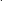 Профессиональные компетенции сформированы на основе профессиональных стандартов, соответствующих профессиональной деятельности выпускников, путем отбора соответствующих обобщенных трудовых функций, относящихся к уровню квалификации, требующего освоения программы магистратуры (как правило, 7 уровень квалификации): Профессиональные компетенции и индикаторы их достижения:Профессиональные компетенции могут формироваться в ходе освоения дисциплин, входящих в часть, формируемую участниками образовательных отношений Блока 1 «Дисциплины (модули)», а также в период прохождения практики и выполнения НИР Блока 2 «Практики, в том числе Научно-исследовательская работа (НИР)».ДОКУМЕНТЫ, ОПРЕДЕЛЯЮЩИЕ СОДЕРЖАНИЕ И ОРГАНИЗАЦИЮ ОБРАЗОВАТЕЛЬНОГО ПРОЦЕССАКалендарный учебный графикКалендарный учебный график является приложением к учебному плану, в котором в виде таблицы условными знаками (по неделям) отражены виды учебной деятельности: теоретическое обучение, практики, научно-исследовательская работа, промежуточная аттестация, государственная итоговая аттестация и периоды каникул.Учебный план по направлению подготовки 38.04.01 ЭкономикаУчебный план по направлению подготовки 38.04.01. Экономика разработан в соответствии с ОС ВО ФУ, требованиями, определенными в Порядке организации и утверждения образовательных программ высшего образования – программ бакалавриата и программ магистратуры в Финансовом университете и другими нормативными документами.Рабочие программы дисциплин (модулей)В целях организации и ведения учебного процесса по программе магистратуры разработаны и утверждены рабочие программы дисциплин в соответствии с требованиями, определенными в Порядке организации и утверждения образовательных программ высшего образования – программ бакалавриата и программ магистратуры в Финансовом университете, и представлены отдельными документами.Программы учебной и производственной практики В целях организации и проведения практики разработаны и утверждены программы учебной и производственной практики в соответствии с требованиями, определенными в Порядке организации и утверждения образовательных программ высшего образования – программ бакалавриата и программ магистратуры в Финансовом университете, в Положении о практике обучающихся, осваивающих образовательные программы высшего образования – программы бакалавриата и программы магистратуры в Финансовом университете. Они представлены отдельными документами.Программы научно-исследовательской работы и научного семинараВ целях организации и проведения научно-исследовательской работы (далее-НИР) по программе магистратуры разработана и утверждена программа НИР и программа научного семинара в соответствии с требованиями, установленными в Положении о научно-исследовательской работе обучающихся.Программа государственной итоговой аттестацииПрограмма государственной итоговой аттестации представлена программой государственного экзамена, перечнем компетенций выпускника, подлежащих оценке в ходе государственного экзамена и требованиями к выпускным квалификационным работам в соответствии с требованиями, определенными в Порядке организации и утверждения образовательных программ высшего образования – программ бакалавриата и программ магистратуры в Финансовом университете, в Порядке проведения государственной итоговой аттестации по программам бакалавриата и программам магистратуры в Финансовом университете, в Положении о выпускной квалификационной работе по программе магистратуры в Финуниверситете.УСЛОВИЯ РЕАЛИЗАЦИИ ПРОГРАММЫ МАГИСТРАТУРЫКадровое обеспечение реализации программы магистратурыКадровый потенциал, обеспечивающий реализацию программы магистратуры, соответствует требованиям к наличию и квалификации научно-педагогических работников, установленным ОС ВО ФУ по данному направлению подготовки. Руководитель образовательной программы - Петров Александр Михайлович, д.э.н., профессор Департамента бизнес-аналитики.Образовательный процесс осуществляется в Институте онлайн-образования. Выпускающий департамент – Департамент бизнес-аналитики Факультета налогов, аудита и бизнес-анализа.Учебно-методическое обеспечение реализации программы магистратуры Программа магистратуры обеспечена учебно-методической документацией по всем дисциплинам.В Финансовом университете создан библиотечно-информационный комплекс (далее – БИК), который оснащен компьютерной техникой. Локальная сеть БИК интегрируется в общеуниверситетскую компьютерную сеть с выходом в Интернет, что позволяет студентам обеспечивать возможность самостоятельной работы с информационными ресурсами on-line в читальных залах и медиатеках.Электронные фонды БИК включают: электронную библиотеку Финансового университета, лицензионные полнотекстовые базы данных на русском и английском языках, лицензионные правовые базы, универсальный фонд CD, DVD ресурсов, статьи, учебные пособия, монографии. Фонд дополнительной литературы, помимо учебной, включает справочно-библиографические и периодические издания.Фонд отражен в электронном каталоге БИК и представлен на информационно-образовательном портале. Каждый обучающийся в течение всего периода обучения обеспечен индивидуальным неограниченным доступом к электронной библиотеке. Электронная библиотека обеспечивает одновременный доступ не менее 50% обучающихся. Доступ к полнотекстовым электронным коллекциям БИК открыт для пользователей из медиатек с любого компьютера, который входит в локальную сеть Финансового университета и имеет выход в Интернет, а также удаленно. Электронные материалы доступны пользователям круглосуточно. Обучающиеся инвалиды и лица с ограниченными возможностями здоровья обеспечиваются печатными и электронными образовательными ресурсами в формах, адаптированных к ограничениям их здоровья. Материально-техническое обеспечение реализации программы магистратурыПомещения представляют собой учебные аудитории для проведения учебных занятий, предусмотренных программой магистратуры, оснащенные оборудованием и техническими средствами обучения, состав которых определяется в рабочих программах дисциплин (модулей).Помещения для самостоятельной работы обучающихся оснащены компьютерной техникой с возможностью подключения к сети «Интернет» и обеспечением доступа в электронную информационно-образовательную среду организации.Университет обеспечен необходимым комплектом лицензионного и свободно распространяемого программного обеспечения, в том числе отечественного производства (состав определяется в рабочих программах дисциплин (модулей) и подлежит обновлению при необходимости).Конкретные требования к материально-техническому обеспечению определяются в рабочих программах дисциплин.Финансовое обеспечение реализации программы магистратурыФинансовое обеспечение реализации программы магистратуры осуществляется в объеме не ниже значений базовых нормативов затрат на оказание государственных услуг по реализации образовательных программ высшего образования — программ магистратуры и значений корректирующих коэффициентов к базовым нормативам затрат, определяемых Минобрнауки России.Образовательная программа имеетмеждународную аккредитациюСвидетельство о международной аккредитацииВыдано 14 февраля 2022 годаУТВЕРЖДАЮРектор Финансового университета_______________  С.Е. Прокофьев        (подпись) «____» _____________20     г.Ассоциацией Присяжных Сертифицированных Бухгалтеров (АССА)14 февраля 2022 г.на срок до 31 декабря 2026 годаКатегория компетенцииКод и наименование универсальных компетенций выпускника программы магистратурыОписание индикаторов достижения универсальных компетенцийОбщенаучныеСпособность к абстрактному мышлению,   критическому анализу проблемных ситуаций на основе системного подхода, выработке стратегии действий (УК-1)1.Использует методы абстрактного мышления, анализа информации и синтеза проблемных ситуаций, формализованных моделей процессов и явлений в профессиональной деятельности.2. Демонстрирует способы осмысления и критического анализа проблемных ситуаций.3. Предлагает нестандартное решение проблем, новые оригинальные проекты, вырабатывает стратегию действий на основе системного подходаИнструмен-тальныеСпособность применять  коммуникативные технологии, владеть иностранным языком на уровне, позволяющем осуществлять профессиональную и исследовательскую деятельность, в т.ч. в иноязычной среде    (УК-2)1. Использует коммуникативные технологии, включая современные, для академического и профессионального взаимодействия.2. Общается на иностранном языке в сфере профессиональной деятельности и в научной среде в письменной и устной форме.3. Выступает на иностранном языке с научными докладами / презентациями, представляет научные результаты на конференциях и симпозиумах; участвует в научных дискуссиях и дебатах.4. Демонстрирует владение научным речевым этикетом, основами риторики на иностранном языке, навыками написания научных статей на иностранном языке.5. Работает со специальной иностранной литературой и документацией на иностранном языке.Социально-личностныеСпособность определять и реализовывать приоритеты  собственной  деятельности в соответствии с важностью задач,  методы повышения ее эффективности  (УК-3)1.Объективно оценивает свои возможности и требования различных социальных ситуаций, принимает решения в соответствии с данной оценкой и требованиями. 2.Актуализирует свой личностный потенциал, внутренние источники роста и развития собственной деятельности.3.Определяет приоритеты собственной деятельности в соответствии с важностью задач.4. Определяет и демонстрирует методы повышения эффективности собственной  деятельности.Социально-личностныеСпособность к организации межличностных отношений и межкультурного взаимодействия, учитывая разнообразие культур (УК-4)1.Демонстрирует понимание разнообразия культур в процессе межкультурного взаимодействия.2. Выстраивает межличностные взаимодействия путем создания общепринятых норм культурного самовыражения.3. Использует методы построения конструктивного диалога с представителями разных культур на основе взаимного уважения, принятия  разнообразия культур и адекватной оценки партнеров по взаимодействию.Социально-личностныеСпособность руководить работой команды, принимать организационно-управленческие решения для достижения поставленной цели, нести за них ответственность (УК-5)1.Организовывает работу в команде, ставит цели командной работы. 2.Вырабатывает командную стратегию для достижения поставленной цели на основе задач и методов их решения.3. Принимает ответственность за принятые организационно-управленческие решения.СистемныеСпособность управлять проектом на всех этапах его жизненного цикла (УК-6)1.Применяет основные инструменты планирования проекта, в частности, формирует иерархическую структуру работ, расписание проекта, необходимые ресурсы, стоимость и бюджет, планирует закупки, коммуникации, качество и управление рисками проекта и др. 2.Осуществляет руководство исполнителями проекта, применяет инструменты контроля содержания и управления изменениями в проекте, реализует мероприятия по обеспечению ресурсами, распределению информации, подготовке отчетов, мониторингу и управлению сроками, стоимостью, качеством и рисками проекта. СистемныеСпособность проводить научные исследования, оценивать и оформлять их результаты  (УК-7)1. Применяет методы прикладных научных исследований.2.Самостоятельно изучает новые методики и методы исследования, в том числе в новых видах профессиональной деятельности.3. Выдвигает самостоятельные гипотезы.4.Оформляет результаты исследований в форме аналитических записок, докладов и научных статей.  Категория компетенцииКод и наименование профессиональных компетенций направления выпускника программы магистратуры Описание индикаторов достижения профессиональных компетенций направленияОбщепрофес-сиональныеСпособность к выявлению проблем и тенденций в современной экономике при решении профессиональных задач  (ПКН-1)1. Демонстрирует понимание основных результатов новейших экономических исследований, методологии проведения научных исследований в профессиональной сфере. 2. Выявляет источники и осуществляет поиск информации для проведения научных исследований и решения практических задач в профессиональной сфере, умеет проводить сравнительный анализ разных точек зрения на решение современных экономических проблем и обосновывать выбор эффективных методов регулирования экономики.3. Владеет методами коллективной работы экспертов, универсальными методами ранжирования альтернатив, комплексными экспертными процедурами для оценки тенденций экономического развития на макро-, мезо- и микроуровнях.Расчетно-экономическиеСпособность  осуществлять постановку проектно-исследовательских задач,  разработку инновационных проектов, выбор методов,  информационных технологий, программных средств для их реализации, создавать методические и  нормативные документы (ПКН-2)1. Осуществляет постановку исследовательских и прикладных задач. 2. Выбирает формы, методы и инструменты реализации исследовательских и прикладных задач.3.Демонстрирует владение современными информационными технологиями.4. Выбирает и использует необходимое прикладное программное обеспечение в зависимости от решаемых   задач.5. Разрабатывает методические и нормативные документы на основе результатов проведенных исследований.Расчетно-экономическиеСпособность применять инновационные технологии, методы системного анализа и моделирования экономических процессов при постановке и решении экономических задач (ПКН-3)1. Применяет современные математические модели и информационные технологии для прогнозирования тенденций экономического развития, решения экономических задач на макро-, мезо- и микроуровнях, оценки последствий принимаемых управленческих решений.2. Умеет ранжировать стратегические и тактические цели экономического развития на макро-, мезо- и микроуровнях; использовать фактологические (статистические и экономико-математические) методы для проведения анализа и системных оценок.АналитическиеСпособность разрабатывать методики и оценивать эффективность экономических проектов с учетом факторов риска в условиях неопределенности (ПКН-4)1. Формирует и применяет методики оценки эффективности экономических проектов в условиях неопределенности.2. Демонстрирует навыки формулирования выводов на основе проведенного исследования для принятия управленческих решений о реализации экономических проектов в виде методик и аналитических материалов.АналитическиеСпособность управлять экономическими рисками,  инвестициями,  финансовыми потоками на основе интеграции знаний из смежных областей, нести ответственность за принятые организационно-управленческие решения (ПКН-5)1.Применяет теоретические знания и экономические законы для разработки алгоритмов управления экономическими рисками, инвестиционными проектами, финансовыми потоками.2.Демонстрирует знания содержания основных схем финансового обеспечения инвестиционных проектов и их особенностей.3.Обосновывает решения по управлению инвестиционными проектами и финансовыми потоками на основе интеграции знаний из разных областей   АналитическиеСпособность анализировать и прогнозировать основные социально-экономические показатели, предлагать стратегические направления экономического развития на микро-, мезо- и макроуровнях (ПКН-6)1. Применяет методический инструментарий системного анализа и моделирования экономических процессов для обоснования. внедрения инновационных разработок с целью получения конкурентных преимуществ и обеспечения опережающего роста на новых и развивающихся рынках.2. Обосновывает перспективы изменений основных социально-экономических показателей и стратегические направления экономического развития на микро-, мезо- и макроуровнях.Просвети-тельскиеСпособность разрабатывать программы в области финансовой грамотности и участвовать в их реализации (ПКН-7)1. Применяет профессиональные знания для обсуждения проблем в области финансов с аудиториями разного уровня финансовой грамотности.2. Демонстрирует умение готовить учебно-методическое обеспечение и реализовывать программы финансовой грамотности для разных категорий обучаемых.Наименование направления подготовки с указанием направленности программы магистратуры Наименование профессио-нальных стандартов и (или) наименование социальных партнеровКод, наименование и уровень квалификации (далее – уровень) обобщенных  трудовых функций, на которые ориентирована образовательная программа  на основе профессиональных стандартов или требований работодателей – социальных партнеровНаименование профессиональных компетенций (ПК) программы магистратуры, формирование которых позволяет выпускнику  осуществлять обобщенные трудовые функцииНаправление подготовки 38.04.01 -Экономика, направленность программы магистратуры «Учет, анализ, аудит»Бухгалтер, приказ Минтруда России от 21.02.2019 № 1031н, зарегистрирован Минюстом России 25.03.2019, рег.№ 54154Специалист по внутреннему контролю (внутренний контролер), приказ Минтруда России от 22.04.2015 № 236н, зарегистрирован Минюстом России от 13.05.2015, рег.№ 37271Аудитор, приказ Минтруда России от 19.10.2015 № 728 н, зарегистрирован Минюстом России 23.11.2015, рег. № 39802Специалист по финансовому консультированию, приказ Минтруда России от 19.03.2015 № 167н, зарегистрирован Минюстом России 09.04.2015, рег. № 36805С Составление и представление бухгалтерской (финансовой) отчетности экономического субъекта, имеющего обособленные подразделения, уровень-7Е Организация и контроль текущей деятельности системы внутреннего контроля экономического субъектаD Управление рисками и контроль качества при выполнении аудиторских заданий и оказании прочих услуг, связанных с аудиторской деятельностьюE Методическое обеспечение аудиторской деятельностиF Руководство подразделением аудиторской организацииG Руководство аудиторской организациейС Управление процессом финансового консультирования в организации (подразделении)Способность построения эффективной системы бухгалтерского учета, анализа и аудита в организациях в соответствии с национальными и международными стандартами бухгалтерского учета и финансовой отчетности (ПК-1)Способность организовывать и руководить учетными и контрольно-ревизионными подразделениями хозяйствующих субъектов (ПК-2)Способность систематизировать учетную и внеучетную информацию различных видов с целью формирования системы ключевых показателей оценки деятельности организации и ее бизнес-сегментов, умение планирования экономической политики организации с целью предотвращения отрицательных результатов ее деятельности (ПК-3)Способность проведения внешней аудиторской проверки субъектов хозяйствования всех форм собственности и организационно-правовых форм (ПК-4)Способность организации системы внутреннего контроля организации и владение методикой проведения внутреннего аудита (контроля) в организации или группе компаний (ПК-5)Владение методикой оказания консалтинговых услуг коммерческим инекоммерческим организациям различных организационно-правовых форм, финансово-кредитным учреждениям (ПК-6)Наименование профессиональных компетенций Индикаторы достижений профессиональных компетенций Способность построения эффективной системы бухгалтерского учета, анализа и аудита в организациях в соответствии с национальными и международными стандартами бухгалтерского учета и финансовой отчетности (ПК-1)1. Применяет современные мировые подходы при разработке системы бухгалтерского учета, анализа и аудита в организациях. 2. Использует методический инструментарий оценки эффективности функционирования системы бухгалтерского учета, анализа и аудита в организациях для выработки рекомендаций по ее совершенствованию. Способность организовывать и руководить учетными и контрольно-ревизионными подразделениями хозяйствующих субъектов (ПК-2)1. Демонстрирует навыки выработки адекватных управленческих решений в области управления финансами. 2. Обосновывает решения по управлению бизнес-процессами на основе интеграции знаний из разных областей.   Способность систематизировать учетную и внеучетную информацию различных видов с целью формирования системы ключевых показателей оценки деятельности организации и ее бизнес-сегментов, умение планирования экономической политики организации с целью предотвращения отрицательных результатов ее деятельности (ПК-3)1. Применяет теоретические знания и экономические законы для анализа и описании основных бизнес-процессов экономического субъекта. 2. Применяет современные подходы при моделировании сценариев развития экономической ситуации.Способность проведения внешней аудиторской проверки субъектов хозяйствования всех форм собственности и организационно-правовых форм (ПК-4)1. Использует лучшие мировые практики при формировании программ проведения аудита и других видов финансового контроля. 2. Применяет теоретические знания при формировании программ внешнего контроля качества услуг аудиторской организации.Способность организации системы внутреннего контроля организации и владение методикой проведения внутреннего аудита (контроля) в организации или группе компаний (ПК-5)1. Демонстрирует навыки применения алгоритмов программ формированию программ внутреннего контроля качества аудита в различных ситуациях. 2. Применяет теоретические знания при формировании программ внутреннего контроля качества услуг аудиторской организации.Владение методикой оказания консалтинговых услуг коммерческим инекоммерческим организациям различных организационно-правовых форм, финансово-кредитным учреждениям (ПК-6)1. Формирует и применяет методики выявления, идентификации и квалификации основных рисков бизнеса консультируемого лица.2. Использует методы оценки рисков искажения финансовой информации и показателей финансовых отчетов.